Β΄ ΓΥΜΝΑΣΙΟΥΔιδακτική ενότητα 27: « Ο Χριστός μας προσφέρει το Σώμα και το Αίμα Του: ο Μυστικός Δείπνος.»Βασικό διδακτικό υλικό:  Σχολικό Εγχειρίδιο Β΄ Γυμνασίου « Καινή Διαθήκη Ο Ιησούς Χριστός και το έργο Του», σελ. 111-113 διαδικτυακές πηγές. Φύλλο ΕργασίαςΔραστηριότητα 1:Υποθέστε πως μπαίνετε σε μια μηχανή του χρόνου και βρίσκεστε κρυμμένοι στον χώρο που έγινε ο Μυστικός Δείπνος!   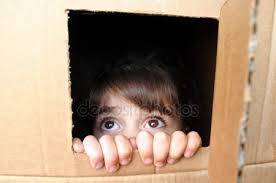 Διαβάστε με προσοχή το κείμενο β΄ του σχολικού βιβλίου στη σελίδα 111 και μετά διηγηθείτε στην  παρέα σας λεπτομέρειες του γεγονότος, ακολουθώντας τα ακόλουθα στάδια: 17 ...πήγαν στον Ιησού οι μαθητές και του είπαν: "Πού θέλεις να σου ετοιμάσουμε... το πασχαλινό δείπνο;"
18 Και αυτός τους είπε: "Να πάτε στην πόλη, στον τάδε, και να του πείτε ότι ο Διδάσκαλος λέει: 'Κοντεύει η ώρα μου· θα γιορτάσω στο σπίτι σου το Πάσχα μαζί με τους μαθητές μου'".
19 Οι μαθητές έκαναν όπως τους πρόσταξε ο Ιησούς και ετοίμασαν το πασχαλινό τραπέζι.
20 Όταν βράδιασε, κάθισε στο τραπέζι με τους δώδεκα.
15 Και τους είπε: "Πάρα πολύ επιθύμησα να φάω αυτό το πασχαλινό δείπνο μαζί σας, πριν από τον θάνατό μου".
21 Και εκεί που έτρωγαν είπε: "Αλήθεια σας λέω, ένας από σας θα με παραδώσει".
22 Αυτοί λυπήθηκαν κατάκαρδα και άρχισαν ένας ένας να ρωτούν: "Μήπως εγώ, Κύριε;"
23 Και αυτός τους έδωσε ετούτη την απάντηση: "Όποιος βούτηξε μαζί μου το χέρι στην πιατέλα, αυτός θα με παραδώσει.
24 ... Αλίμονο όμως στον άνθρωπο εκείνον που θα παραδώσει αυτόν που σας μιλάει. Θα 'ταν καλύτερα γι' αυτόν να μην είχε γεννηθεί".
25 Ρώτησε και ο Ιούδας... "Μήπως είμαι εγώ, Διδάσκαλε" Και του είπε: "Εσύ, βέβαια".
26 Και ενώ έτρωγαν, πήρε ο Ιησούς το ψωμί και, αφού είπε ευχαριστήρια προσευχή, το έκοψε κομμάτια και το έδωσε στους μαθητές λέγοντας: "Λάβετε και φάγετε' αυτό είναι το σώμα μου
19 ... που παραδίνεται για χάρη σας' αυτό που κάνω τώρα να το κάνετε σε ανάμνηση μου4".
27 Ύστερα πήρε το ποτήρι και, αφού είπε ευχαριστήρια προσευχή, τους το έδωσε λέγοντας: "Πιείτε από αυτό όλοι,
28 γιατί αυτό είναι το αίμα μου, που επισφραγίζει τη νέα διαθήκη5, και χύνεται για χάρη όλων, για να τους συγχωρηθούν οι αμαρτίες"...
30 Αφού έψαλαν τους καθιερωμένους ψαλμούς, βγήκαν για να πάνε στο Όρος των Ελαιών. Τους λέει τότε ο Ιησούς:
31 "Αυτή τη νύχτα όλοι σας θα χάσετε την εμπιστοσύνη σας σ' εμένα, όπως άλλωστε το λέει η Γραφή: Θα σκοτώσω τον βοσκό, και θα σκορπιστούν τα πρόβατα του κοπαδιού. (Ζαχ. 13, 7)
32 Μετά την ανάστασή μου όμως θα σας περιμένω στη Γαλιλαία, όπου θα πάω πριν από σας".
33 Του αποκρίθηκε ο Πέτρος: "Κι αν όλοι χάσουν την εμπιστοσύνη τους σ' εσένα, εγώ ποτέ δεν θα τη χάσω".
34 Του είπε ο Ιησούς: "Σε βεβαιώνω πως αυτή τη νύχτα, προτού λαλήσει ο πετεινός, θα με απαρνηθείς τρεις φορές".
35 Ο Πέτρος όμως του λέει: "Δεν θα σε απαρνηθώ, έστω και αν χρειαστεί να πεθάνω μαζί σου". Τα ίδια είπαν και όλοι οι άλλοι μαθητές.   Δραστηριότητα 2: 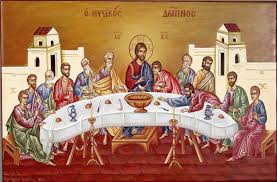 Ευκαιρία να συνδέσουμε το τότε…………………..με το τώρα και το…ΓΙΑ ΠΑΝΤΑ!!!Ξαναδιάβασε  προσεχτικά το κομμάτι του κειμένου με τα πλάγια γράμματα(Και ενώ έτρωγαν …….. για να τους συγχωρηθούν οι αμαρτίες).     Ο Χριστός  δίνει δύο οδηγίες/προτροπές προς τους μαθητές ΤουΑ)         ……………………………………………………………………………………………………………………………………………………………………………………………………………………………………………………………..Β)      ………………………………………………………………………………………………………………………………………………………………………………………………………………………………………………………………Δες το βίντεο στον πιο κάτω σύνδεσμο. Άκου προσεχτικά τα λόγια και παρατήρησε τι βρίσκεται ακριβώς μπροστά από τον ιερέα.https://www.youtube.com/watch?v=ZbgL3xDdpckΜπορείς τώρα να απαντήσεις με ποιο μυστήριο της Εκκλησίας μας είναι συνδεδεμένος ο  Μυστικός Δείπνος; Σε...περίπτωση που δεν τα θυμάσαι…Ο Μυστικός Δείπνος συνδέεται με το μυστήριο……………………………………………... Δραστηριότητα 3: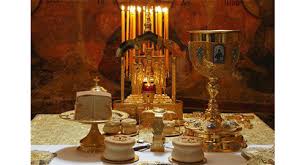 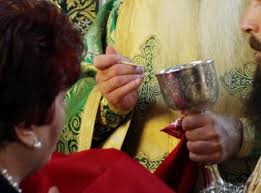 Στο κείμενο υπάρχει μια υπογραμμισμένη φράση του Χριστού.Με βάση τις πιο πάνω εικόνες και με το νόημα της υπογραμμισμένης φράσης, μπορείτε να εξηγήσετε ποιο είναι το χρέος και το καθήκον των χριστιανών προς τον Χριστό για τα όσα είπε και πέρασε για όλους εμάς; ………………………………………………………………………………………………………………………………………………………………………………………………………………………………………………………………………………………………………………………………………………………………………………………………………………………………………………………………………………………………………………………………………………………………………………………………………………………………………………………………………………………… ΜΠΡΑΒΟ ΓΙΑ ΤΗΝ ΠΡΟΣΠΑΘΕΙΑ ΣΟΥ !!!Ποιο Εβραϊκό έθιμο θα γιόρταζαν ο Χριστός και οι μαθητές Του;Ποιο θα  ήταν το  «σύνθημα» με το οποίο θα καταλάβαιναν οι μαθητές πως κάποιος ανάμεσά τους θα είναι ο προδότης;Τι ακριβώς είπε ο Χριστός όταν πήρε και έκοψε σε κομμάτια το ψωμί;Τι ακριβώς είπε ο Χριστός όταν πήρε το ποτήρι με το κρασί;Πώς αντέδρασαν οι μαθητές όταν ο Χριστός προφήτευσε πως το ίδιο βράδυ κιόλας θα τον εγκατέλειπαν; Ποιος απάντησε πρώτος και με ποια λόγια;